Stadt HammJugendamt/Verwaltung51-511-1-1Caldenhofer Weg 15959063 Hammzum Antrag auf Gewährung einer Zuwendung aus den „Förderstrategien undFördergrundsätzen des Kinder- und Jugendförderplanes des Jugendamtes Hamm“1. Angaben zum ZuwendungsbescheidMit Zuwendungsbescheid vom  und der Projektnummer (im Betreff zu finden des Bescheides)  wurde mir eine kommunale Fördersumme in Höhe von  € bewilligt.2. Angaben zur erreichten Zielgruppe3. Bestätigung Mit meiner rechtsverbindlichen Unterschrift versichere und bestätige ich, dass alle Regelungen und Nebenbestimmungen aus dem oben genannten Zuwendungsbescheid von mir eingehalten und umgesetzt wurden.Weiterhin bescheinige ich hiermit ausdrücklich,Es haben sich die folgenden Änderungen ergeben:Hinweis: Bei Freizeiten und internationalen Jugendbegegnungen verringert sich der Auszahlungbetrag, wenn weniger Teilnehmende an der Maßnahme teilnahmen als ursprünglich beantragt. Bei Ferienspaß-Angeboten sind die Teilnehmendenbeträge von den Gesamtausgaben abzuziehen.Ort, Datum		                                                                       rechtsverbindliche Unterschrift des Antragstellers								Name des Antragstellers in DruckbuchstabenName/Bezeichnung des Antragstellers: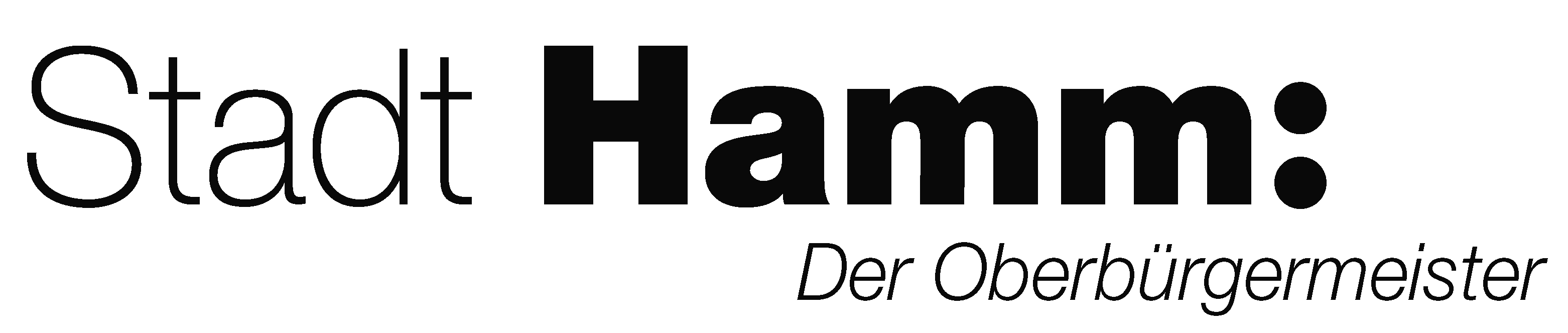 ProjektnummerName Ansprechpartner:Straße und Haus-Nr.:PLZ und Ort:Telefon-Nr.:E-Mail-Adresse:Anzahl der „Finanzschwachen Teilnehmenden“ aus Hamm, für die eine Sonderförderung beantragt wurdeEmpfänger von Arbeitslosengeld (ALG I), Grundsicherungsleistungen für Arbeitssuchende (ALG II), Sozialhilfe (SGB XII), Wohngeld (WoGG), Kinderzuschlag der Familienkasse (BKGG) o. Leistungen nach dem Asylbewerberleistungsgesetz (AsylbLG).Anzahl der Teilnehmenden aus Hamm, für die eine reguläre Förderung beantragt wurdeAnzahl teilnehmende qualifizierte Betreuer_innenGesamtanzahl aller Teilnehmenden (Summe der o.g. Teilsummen)Nahmen unter den o.g. auch Teilnehmende mit einer Behinderung teil? Wenn ja, wie viele?dass der beantragte Förderzweck erreicht wurde und die bewilligten kommunalen Finanzmittel vollständig für diesen Förderzweck verausgabt wurden.dass der beantragte Förderzweck erreicht wurde, sich jedoch Änderungen im Vergleich zum vorseitig genannten Zuwendungsbescheid ergeben haben. (Bspw. geringere Teilnehmendenzahl, geringere Gesamtausgaben), , 